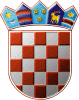 	REPUBLIKA HRVATSKA	DRŽAVNO IZBORNO POVJERENSTVO	REPUBLIKE HRVATSKEKLASA:	003-08/21-01/01URBROJ:	507-02/02-21-34/1Zagreb, 	19. svibnja 2021.IZVADAK IZ ZAPISNIKA253. sjednice Državnog izbornog povjerenstva Republike Hrvatskeodržane 19. svibnja 2021. u 10,00 sati u prostorijama Povjerenstva, Visoka 15, Zagreb.Na prijedlog predsjednika Povjerenstva jednoglasno se dopunjava i utvrđuje:D N E V N I   R E DOdlučivanje o prigovoru političke stranke Mreže nezavisnih lista - MREŽA na postupak provedbe izbora za članove Županijske skupštine Koprivničko-križevačke županijeOdlučivanje o prigovoru političke stranke Hrvatske stranke umirovljenika – HSU na postupak provedbe izbora za članove Županijske skupštine Istarske županijeOdlučivanje o prigovoru Marijana Kustića, nositelja kandidacijske liste Hrvatske demokratske zajednice – HDZ, Hrvatske seljačke stranke – HSS, Hrvatske stranke umirovljenika – HSU i Hrvatske bunjevačke stranke – HBS na izborni rezultat utvrđen za izbor članova Županijske skupštine Ličko-senjske županije na biračkom mjestu br. 2 u Općini LovinacOdlučivanje o prigovoru Dubrovačke stranke – DUSTRA na postupak provedbe izbora za župana i zamjenika župana Dubrovačko-neretvanske županije te izbora za članove Županijske skupštine Dubrovačko-neretvanske županijeUsvajanje Plana provedbe nadzora financiranja izborne promidžbe na lokalnim izborima Dnevni red je prihvaćen te je na sjednici usvojeno:Ad.1. Rješenje kojim se odbija prigovor političke stranke Mreža nezavisnih lista – MREŽAAd.2. Rješenje kojim se odbija prigovor političke stranke Hrvatske stranke umirovljenika – HSUAd.3. Rješenje kojim je prihvaćen prigovor Marijana Kustića, nositelja kandidacijske liste Hrvatske demokratske zajednice – HDZ, Hrvatske seljačke stranke – HSS, Hrvatske stranke umirovljenika – HSU i Hrvatske bunjevačke stranke – HBSAd.4. Rješenje kojim se odbija prigovor političke stranke Dubrovačka stranka – DUSTRAAd.5. Provedba nadzora financiranja izborne promidžbe      	             Tajnica  			                                             Predsjednik         Albina Rosandić, v.r.                    			        Đuro Sessa, v.r.